Publicado en  el 21/08/2014 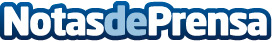 Yorii: la fábrica más verde de Honda en 10 puntosLa de Yorii es la primera planta de ensamblaje de automóviles que Honda abre en Japón en 23 años y lo es por un buen motivo. La Compañía la construyó como laboratorio de pruebas para poner en práctica los conocimientos obtenidos a lo largo de su larga trayectoria y avanzar en su plan de “Fábricas Verdes”, cuyo avance puede consultarse en el Informe Medioambiental que Honda publica anualmente desde 1999.Datos de contacto:HondaNota de prensa publicada en: https://www.notasdeprensa.es/yorii-la-fabrica-mas-verde-de-honda-en-10_1 Categorias: Automovilismo Industria Automotriz Otras Industrias http://www.notasdeprensa.es